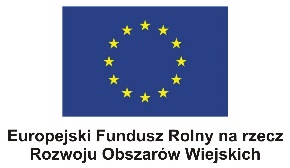 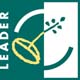 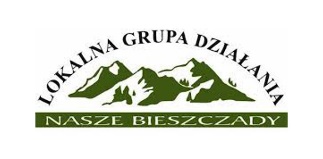 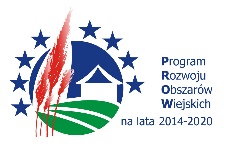 Zał. Nr 2 do zapytania ofertowegoUmowa -projektzawarta w dniu …………………….. roku w Cisnej  pomiędzy Gminą Cisna, 38-607 Cisna 49, reprezentowaną przez Wójta Gminy – ……………………………, NIP: 688-12-44-690 zwanym w dalszej części umowy ,,Zamawiającym”, a firmą: ………………………………. reprezentowaną przez: ………………………………………. zwaną w dalszej treści umowy ,,Wykonawcą” o następującej treści:W wyniku dokonania wyboru Wykonawcy w trybie zapytania ofertowego o wartości poniżej 30 000 euro została zawarta  umowa o następującej treści:§ 1Zamawiający zleca, a Wykonawca przyjmuje do wykonania następujące zadanie „Dostosowanie budynku remizy OSP w Wetlinie do funkcji miejsca spotkań środowiskowych”.§ 21.  Zakres zamówienia obejmuje roboty ujęte w projekcie budowlanym, przedmiarze robót i kosztorysie ofertowym.§ 31.   Do obowiązków Zamawiającego należy:a/ Protokolarnie przekazanie terenu wykonywania robót,2.  Do obowiązków Wykonawcy należy:a/ Przyjęcie terenu wykonywania robót,b/ Ustanowienie kierownika robót,	c/ Utrzymanie porządku, ochrona mienia znajdującego się na terenie budowy,d/ Przestrzeganie obowiązujących przepisów BHP oraz ppoż. w trakcie  wykonywania robót,e/  Zabezpieczenie terenu robót zgodnie z obowiązującymi przepisami i zasadami. f/ Wykonanie przedmiotu umowy zgodnie z przepisami prawa budowlanego, warunkami technicznymi, Polskimi Normami, zasadami wiedzy technicznej,g/ Stosowanie materiałów i urządzeń posiadających odpowiednie dopuszczenia do stosowaniaw budownictwie i zapewniających sprawność eksploatacyjną wykonanego przedmiotu umowy.h/ Wykonawca przejmuje odpowiedzialność za wszelkie szkody i uszkodzenia ciała lub   mienia wyrządzone działaniem lub zaniechaniem przy realizacji przedmiotu zamówienia.i/ Uporządkowanie terenu budowy po zakończeniu robót, zaplecza budowy, jak również terenów sąsiadujących zajętych lub użytkowanych przez Wykonawcę w tym dokonania na własny koszt renowacji zniszczonych lub uszkodzonych w wyniku prowadzonych prac obiektów, fragmentów terenu dróg, nawierzchni lub instalacji;j/ Przekazanie Zamawiającemu odpowiednich atestów, aprobat technicznych i protokołów z przeprowadzonych prób i sprawdzeń.k/ Niezwłoczne informowanie Zamawiającego o problemach technicznych lub okolicznościach, które mogą wpłynąć na jakość robót lub termin zakończenia robót.§ 41.	Wykonawca, po zapoznaniu się z zakresem robót zapewnia, że posiada niezbędną wiedzę fachową, kwalifikacje, doświadczenie, możliwości i uprawnienia konieczne dla prawidłowego wykonania umowy i będzie w stanie należycie wykonać roboty budowlane na warunkach  określonych w umowie. 2.	Zlecenie wykonania części przedmiotu umowy Podwykonawcy nie zmieni zobowiązań Wykonawcy wobec Zamawiającego, który jest odpowiedzialny za wykonanie tej części robót.3.	Ustalony w umowie zakres przedmiotu umowy powierzony zostanie podwykonawcy/com       w zakresie .......................................4	Do zawarcia przez Wykonawcę umowy z podwykonawcą wymagana jest zgoda Zamawiającego. Jeżeli Zamawiający w terminie 14 dni od przedstawienia mu przez Wykonawcę umowy z podwykonawcą lub jej projektu nie zgłosi na piśmie sprzeciwu lub zastrzeżeń, uważa się, że wyraził zgodę na zawarcie umowy.5.   Do zawarcia przez podwykonawcę umowy z dalszym podwykonawcą jest wymagana zgoda Zamawiającego i Wykonawcy. Przepis pkt 4 zdanie drugie stosuje się odpowiednio.6.   Umowy o której mowa w pkt 4 i 5 powinny być dokonane w formie pisemnej pod  rygorem nieważności.§51.    Wykonawca wykona przedmiot umowy, określony w § 1 i 2 umowy, w terminie do dnia 15-04-2019 roku2.     Rozpoczęcie robót ustala się od dnia …………………. roku.3.  Przez zakończenie przedmiotu umowy rozumie się dokonanie odbioru końcowego i przekazanie obiektu do eksploatacji, a także przekazanie Zamawiającemu wszystkich znajdujących się w posiadaniu Wykonawcy dokumentów, określonych co do rodzaju w § 6 niniejszej umowy.§ 61.	Przedmiotem odbioru końcowego jest całość robót budowlanych, wraz z uporządkowaniem terenu budowy po wykonaniu przedmiotu umowy. Odbiorom częściowym podlegają roboty zanikające, ulegające zakryciu lub elementy robót według uzgodnień na budowie albo zakończone etapy robót.2. W odbiorach uczestniczą: przedstawiciele Zamawiającego, Wykonawca (kierownik budowy) i Podwykonawca/Podwykonawcy.3.	Do obowiązków Wykonawcy należy skompletowanie i przedstawienie Zamawiającemu dokumentów pozwalających na ocenę prawidłowości wykonania przedmiotu odbioru, a w szczególności przekazanie: aprobat technicznych, atestów i certyfikatów jakości, deklaracji zgodności z PN, dotyczących wbudowanych wyrobów budowlanych.4.	Odbiór końcowy robót zostanie przeprowadzony przez Zamawiającego w ciągu 7 dni od daty zawiadomienia przez Wykonawcę o gotowości do odbioru.5.	O osiągnięciu gotowości do odbioru Wykonawca jest zobowiązany zawiadomić Zamawiającego. Zawiadomienie dokonane winno być na piśmie, a termin biegnie od dnia, w którym Zamawiający potwierdził fakt doręczenia zawiadomienia. Na tej podstawie Zamawiający wyznacza dzień i godzinę odbioru.6.	Jeżeli w toku czynności odbioru zostanie stwierdzone, że przedmiot nie osiągnął gotowości do odbioru z powodu nie zakończenia robót, stwierdzenia wad lub nie wywiązania się z obowiązków, o których mowa w niniejszej Umowie, Zamawiający może odmówić odbioru. W takim wypadku Wykonawca pozostaje w zwłoce.7.	Jeżeli odbiór nie został dokonany z winy Zamawiającego w terminie ustalonym w ust. 4 niniejszego paragrafu, mimo prawidłowego zawiadomienia o gotowości do odbioru przez Wykonawcę, to Wykonawca nie pozostaje w zwłoce z wykonaniem zobowiązania wynikającego z umowy.8.	Z czynności odbioru sporządza się protokół, który powinien zawierać ustalenia poczynione w toku odbioru. Odbiór końcowy jest dokonywany po złożeniu stosownego oświadczenia przez Zamawiającego w protokole odbioru końcowego lub po potwierdzeniu w w/w protokole usunięcia wszystkich wad stwierdzonych w tym odbiorze.9.	Jeżeli Zamawiający, mimo osiągnięcia gotowości przedmiotu umowy do odbioru i powiadomienia o tym fakcie przez Wykonawcę, nie przystąpi do czynności związanych z odbiorem w uzgodnionym obustronnie terminie, Wykonawca może ustalić protokolarnie stan przedmiotu odbioru przez powołaną do tego komisję, w skład której wejdzie inspektor nadzoru inwestorskiego - zawiadamiając o tym Zamawiającego w trybie wskazanym w ust. 5 niniejszego paragrafu umowy. Protokół taki stanowi podstawę do wystawienia faktury i żądania zapłaty wynagrodzenia zgodnie z §7 umowy.§ 7Za wykonanie przedmiotu umowy określonego w §1 i 2 umowy, Strony ustalają  wynagrodzenie w wysokości:-	cena brutto wynosi ……………… zł / słownie: ……………………..złotych/, w tym:cena netto wynosi: ………………. zł / słownie: ……………………./podatek VAT w wysokości ………%, co stanowi kwotę ………………. zł/ słownie: …………………………….złotych/.2.	Zapłata wynagrodzenia należnego Wykonawcy dokonywana będzie na rachunek bankowy, numer konta ……………………………………………………….3.	Rozliczenie wynagrodzenia za wykonanie przedmiotu umowy nastąpi fakturą końcową za całkowicie zakończone roboty.4.  Wystawienie faktury nastąpi na podstawie podpisanego przez Zamawiającego protokołu odbioru końcowego. 5. Zapłata wynagrodzenia nastąpi w terminie 30 dni od dnia doręczenia prawidłowo wystawionej faktury VAT za wykonane roboty.6.	Za dokonanie zapłaty, o której mowa w ust. 4 przyjmuję się datę uznania na rachunku Wykonawcy. § 81.	Wykonawca udziela Zamawiającemu gwarancji jakości na roboty stanowiące przedmiot umowy. 2.	Termin gwarancji ustala się na 36 miesięcy. Gwarancja rozpoczyna swój bieg od daty odbioru końcowego od Wykonawcy przedmiotu umowy.3.	Wykonawca jest odpowiedzialny względem Zamawiającego, jeżeli wykonany przedmiot umowy ma wady zmniejszające jego wartość lub użyteczność ze względu na cel określony w umowie lub wynikający z przeznaczenia rzeczy, albo jeżeli wykonany przedmiot umowy nie ma właściwości, które zgodnie z dokumentacją robót posiadać powinien lub został wydany w stanie niezupełnym.4.	Wykonawca jest odpowiedzialny z tytułu rękojmi za wady fizyczne przedmiotu umowy istniejące w czasie dokonywania czynności odbioru oraz za wady powstałe po odbiorze, lecz z przyczyn tkwiących w wykonanym przedmiocie umowy w chwili odbioru. 5.	Wykonawca może uwolnić się od odpowiedzialności z tytułu rękojmi za wady fizyczne, które powstały wskutek wykonania przedmiotu umowy według wskazówek Zamawiającego. Uwolnienie się od odpowiedzialności następuje, jeżeli Wykonawca uprzedzi Zamawiającego na piśmie o grożącym niebezpieczeństwie wad lub, jeżeli mimo dołożenia należytej staranności nie mógł stwierdzić niewłaściwości otrzymanych wskazówek.6.	Wykonawca nie może uwolnić się od odpowiedzialności z tytułu rękojmi za wady powstałe wskutek wad rozwiązań, których wprowadzenia zażądał oraz za wady wykonanego przedmiotu umowy powstałe wskutek dostarczonego przez siebie projektu lub rozwiązania technicznego.7.	 W razie stwierdzenia w toku czynności odbioru istnienia wady nadającej się do usunięcia Zamawiający może: a)	odmówić odbioru do czasu usunięcia wady,b)	dokonać odbioru i żądać usunięcia wady wyznaczając odpowiedni termin.8.	W razie odebrania przedmiotu umowy z zastrzeżeniem, co do stwierdzonej przy odbiorze wady nadającej się do usunięcia, lub stwierdzenia takiej wady w okresie rękojmi, Zamawiający może:a)	żądać usunięcia wady wyznaczając Wykonawcy odpowiedni termin,b)	żądać zapłaty odszkodowania odpowiednio do poniesionych szkód i do utraconej   wartości użytkowej, estetycznej i technicznej. c)  obniżenia wynagrodzenia za wykonane roboty.§ 91.	Jeżeli konieczność robót dodatkowych, uzupełniających jest następstwem błędów lub zaniedbań Wykonawcy, prace takie zostaną wykonane przez Wykonawcę bez dodatkowego wynagrodzenia - w terminach wynikających z niniejszej Umowy.§ 101.   Zamawiający może odstąpić od umowy w terminie 14-stu dni od powzięcia wiadomości jeżeli:1)  Wykonawca nie podjął realizacji robót objętych umową, pomimo wygrania przetargu i przekazania terenu budowy w ciągu 7 dni od daty wezwania go przez Zamawiającego do rozpoczęcia robót.2)  Wykonawca pomimo uprzednich pisemnych zastrzeżeń Zamawiającego uparcie nie wykonuje robót zgodnie z warunkami umownymi lub w rażący sposób zaniedbuje zobowiązania umowne.3)  Wykonawca zaniechał realizacji robót bez żadnej uzasadnionej przyczyny przez okres dłuższy niż 14 dni.4)  Wykonawca do realizacji zamówienia nie stosuje surowców i materiałów wskazanych w ofercie lub odmawia wydania dokumentów potwierdzających wprowadzenie wyrobu do obrotu zgodnie z przepisami. 2. Wykonawca może odstąpić od umowy w terminie 14-stu dni od dowiedzenia się jeżeli Zamawiający:1)   Nie wypłaca wynagrodzenia za wykonane roboty w ciągu 2 miesięcy od terminu płatności ustalonego w umowie.2)   Odmawia bez uzasadnienia odbioru wykonanych robót.3. Odstąpienie od umowy powinno nastąpić w formie pisemnej pod rygorem nieważności takiego oświadczenia i powinno zawierać uzasadnienie.4. W przypadku odstąpienia od umowy, Wykonawca i Zamawiający zobowiązują się w terminie 7 dni od daty odstąpienia do sporządzenia szczegółowego protokołu robót w toku, wg stanu na dzień odstąpienia.5. W przypadku odstąpienia od umowy, Wykonawca powinien natychmiast wstrzymać roboty, zabezpieczyć plac budowy w terminie podanym przez Zamawiającego.6. Zamawiający może odstąpić od umowy w terminie 30 dni od powzięcia wiadomości o wystąpieniu istotnej zmiany okoliczności powodującej, że wykonanie umowy nie leży w interesie publicznym, czego nie można było przewidzieć w chwili zawarcia umowy. W takim przypadku Wykonawcy przysługuje wynagrodzenie należne z tytułu wykonania części umowy potwierdzonej wpisem w protokole odbioru.7. W przypadku planowania przez Wykonawcę zmian organizacyjno-prawnych, tj. ewentualnego połączenia się z innym podmiotem gospodarczym bądź likwidacji, jest on zobowiązany do poinformowania o tym fakcie Zamawiającego nie później niż 30 dni przed planowaną zmianą. 8.  W przypadku określonym w ust. 7 Zamawiający zastrzega sobie prawo do odstąpienia od umowy terminie 30 dni od powzięcia wiadomości.§ 11Strony ustalają,  kary umowne z następujących tytułów: 1.	Wykonawca zapłaci Zamawiającemu kary umowne:a) za opóźnienie w ukończeniu wykonania przedmiotu umowy, jak również za opóźnienie w usunięciu wady stwierdzonej przy odbiorze końcowym robót, w przypadku dokonania odbioru, a także w okresie gwarancji - w wysokości 0,2% wynagrodzenia Wykonawcy, o którym mowa w § 7 ust. 1 umowy, za każdy dzień opóźnienia. b) za odstąpienie od umowy z przyczyn nie leżących po stronie Zamawiającego, w wysokości 10 % wartości wynagrodzenia Wykonawcy.2.	Zamawiającemu przysługuje uprawnienie do dochodzenie odszkodowania ponad wysokość zastrzeżonych kar umownych. 3.Roszczenie o zapłatę kar umownych z tytułu opóźnienia, ustalonych za każdy rozpoczęty dzień opóźnienia staje się wymagalne:a) za pierwszy rozpoczęty dzień opóźnienia - w tym dniu,b) za każdy następny rozpoczęty dzień opóźnienia - odpowiednio w każdym z tych dni.4. Zapłata kary umownej może nastąpić, według uznania Zamawiającego, poprzez potrącenie jej z wynagrodzenia Wykonawcy za uprzednim powiadomieniem o tym fakcie na piśmie.5. Zmawiający może usunąć w zastępstwie Wykonawcy, na jego koszt i ryzyko, wady nieusunięte w terminie ustalonym zgodnie z § 9 ust. 7 i 8 umowy. Zamawiający ma obowiązek uprzedniego poinformowania Wykonawcy o zamiarze zastępczego usunięcia wad. Zastępcze usunięcie wady nie zwalnia z obowiązku zapłaty kar umownych, które naliczane są do momentu zastępczego usunięcia wady.6. W przypadku odstąpienia od Umowy przez Zamawiającego z przyczyn nie leżących po stronie Wykonawcy, zapłaci on Wykonawcy wynagrodzenie należne z tytułu wykonania części przedmiotu umowy. 7.	W przypadku opóźnienia w zapłacie faktur Wykonawcy przysługuje prawo do naliczenia odsetek ustawowych.                        § 12Strony będą zwolnione od odpowiedzialności za niewykonanie lub nienależyte wykonaniezobowiązań wynikających z umowy, o ile niewykonanie lub nienależyte wykonanie zobowiązania nastąpiło wskutek siły wyższej w rozumieniu Kodeksu cywilnego.2. Strona, która zamierza żądać zwolnienia z odpowiedzialności z powodu siły wyższej, zobowiązana jest powiadomić drugą Stronę na piśmie, bez zbędnej zwłoki, o jej zajściu i ustaniu.3. Zaistnienie siły wyższej powinno być udokumentowane przez Stronę powołującą się na nią.                                                  § 131. W sprawach nieuregulowanych postanowieniami Umowy zastosowanie mają przepisy Kodeksu cywilnego oraz prawa budowlanego i przepisów wykonawczych.2. Wykonawca nie może bez zgody Zamawiającego dokonać cesji zobowiązań z realizacją niniejszej umowy na rzecz osób trzecich.3. Wszelkie pisma przewidziane umową uważa się za skutecznie doręczone (z zastrzeżeniami w niej zawartymi), jeżeli zostały przesłane za zwrotnym potwierdzeniem przez drugą Stronę odbioru, listem poleconym za potwierdzeniem odbioru lub innego potwierdzonego doręczenia pod adres Zamawiającego.4.  Każda ze Stron zobowiązuje się do powiadomienia drugiej Strony o każdorazowej zmianieswojego adresu. W przypadku braku powiadomienia o zmianie adresu doręczenie dokonane na ostatnio wskazany adres będą uważane za skuteczne.5.	Oferta stanowi integralną część umowy.6.	Strony deklarują, iż w razie powstania jakiegokolwiek sporu wynikającego z interpretacji lub wykonania umowy, podejmą w dobrej wierze rokowania w celu polubownego rozstrzygnięcia takiego sporu. Jeżeli rokowania, o których mowa powyżej, nie doprowadzą do polubownego rozwiązania sporu w terminie 7 dni od pisemnego wezwania do wszczęcia rokowań, spór taki Strony poddają rozstrzygnięciu przez sąd powszechny  właściwy dla Zamawiającego.7.	Przedstawicielami Stron są:   a/  	Zamawiającego: ……………………………………   b/	Wykonawcy: ……………………………………...8. Umowę sporządzono w dwóch jednakowo brzmiących egzemplarzach, po jednym  egzemplarzu dla każdej ze stron.WYKONAWCA                                                                                             ZAMAWIAJĄCY